ҠАРАР	                                                                  ПОСТАНОВЛЕНИЕ№43 от 25.05.2021гО проведении открытого конкурса по отбору управляющейорганизации для управления многоквартирным домом по адресу: Республика Башкортостан, Туймазинский район, село Кандры, ул. Мира, дом 4В соответствии со статьями 161 и 163 Жилищного кодекса Российской Федерации, порядком проведения органом местного самоуправления открытого конкурса по отбору управляющей организации для управления многоквартирным домом, утвержденным постановлением Правительства Российской Федерации от 06.02.2006 года № 75ПОСТАНОВЛЯЮ:1. Провести открытый конкурс по отбору управляющей организации для управления многоквартирным домом, расположенного на территории  сельского поселения Кандринский сельсовет (далее – открытый конкурс), по адресу: Республика Башкортостан, Туймазинский район, село Кандры, ул. Мира, дом 4.2. Утвердить документацию об открытом конкурсе и опубликовать на официальном сайте Российской Федерации в информационно-телекоммуникационной сети "Интернет" для размещения информации о проведении торгов по адресу www.torgi.gov.ruконкурсную документацию о проведении открытого конкурса по отбору управляющей организации для управления многоквартирным домом.3. Контроль за исполнением настоящего распоряжения возложить на и.о. заместителя главы сельского поселения Кандринский сельсовет муниципального района Туймазинский район РБ Вахитову Э.З.Глава сельского поселения Кандринский сельсовет Муниципального районаТуймазинский район Республики Башкортостан                           Р.Р. РафиковБашҠортостан Республикаһы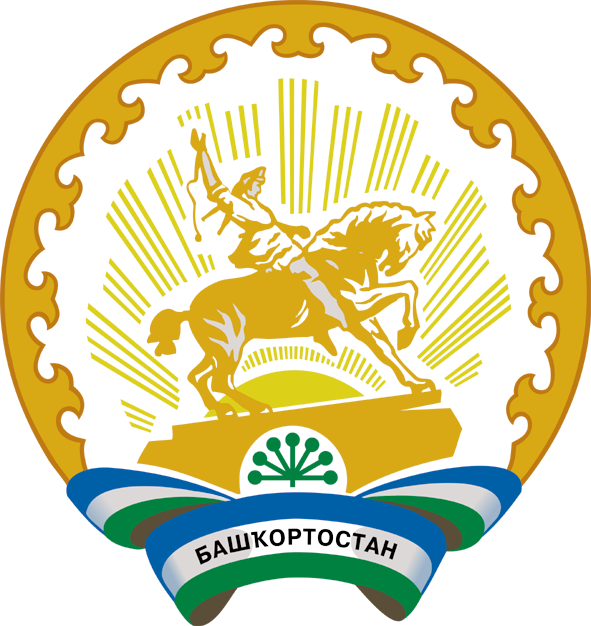 Республика БашкортостанБашҠортостан Республикаһының Туймазы  районы муниципаль районының Ҡандраауыл советы ауыл биләмәһе башлығы452765, Ҡандраауылы,  Ленин урамы, 16Тел. 8(34782) 4-74-52Глава сельского поселения Кандринский сельсоветмуниципального района Туймазинский район Республики Башкортостан452765, село Кандры, ул.Ленина, 16Тел. 8(34782) 4-74-52 